Veuillez trouver ci-dessous une proposition de texte de prescription pour notre exutoire double vantail PHOENIX DUO, nous restons à votre entière disposition afin de vous accompagner au mieux dans votre projet.Texte de PHOENIX DUOLe DENFC sera de type PHOENIX DUO de marque AIRSUN ou techniquement équivalent, Le PHOENIX DUO est certifié CE et conforme à la norme Européenne EN  12101-2, permet de répondre aux fonctions de désenfumage naturel et d’aération de confort dans tous types d’établissements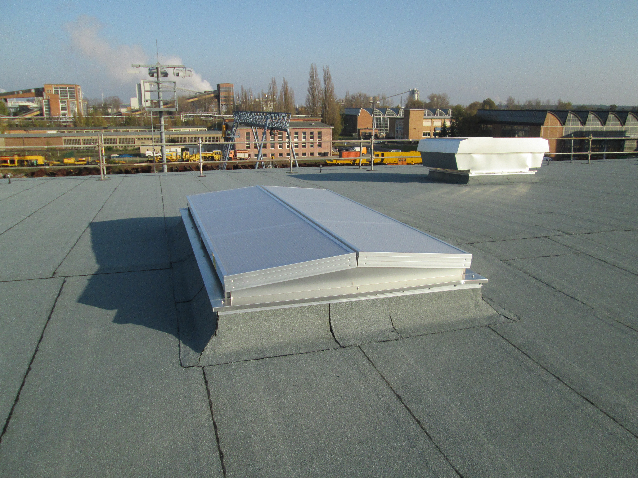 Le PHOENIX DUO résiste à plus de 10 000 cycles d’ouverture et de fermeture tout en restant parfaitement étanche à l’eau de 0° à 90° Composition : Aluminium extrudéVérin pneumatique : Double effet P2Vérin électrique :Vérin électrique 24V CC 0,80A (certifié CE)Vérin électrique 230V Ca (uniquement pour l’aération)Remplissage des lames :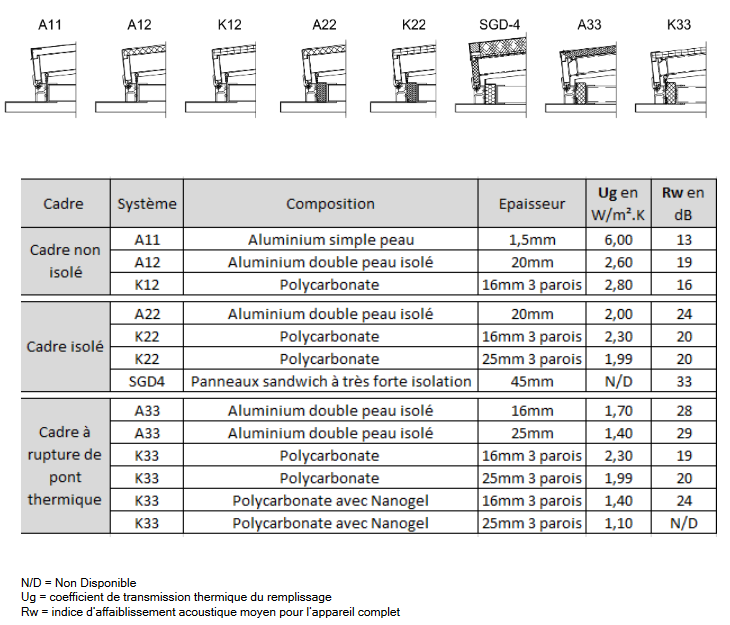 Déclenchement automatique :F93 : thermofusible à 93°CFX : Sans thermofusibleF68 : thermofusible à 68°CDimensions de trémies : (L)         mm  x (H)          mmQuantités :   uSGO unitaire :  m² (L x H)SUE unitaire :   m² 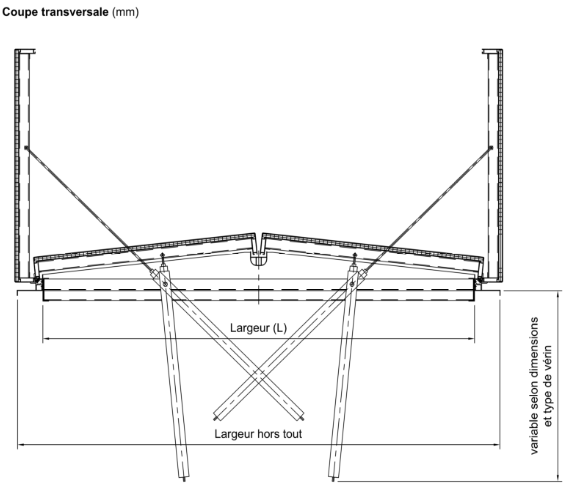 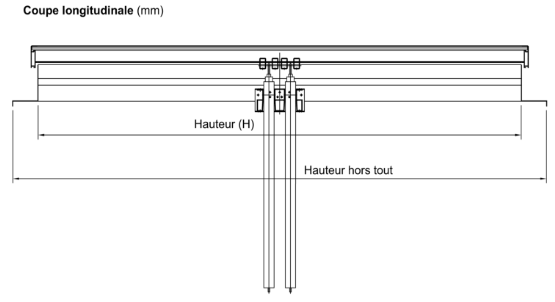 